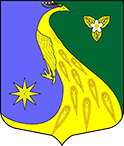 ЛЕНИНГРАДСКАЯ ОБЛАСТЬЛУЖСКИЙ МУНИЦИПАЛЬНЫЙ РАЙОНАДМИНИСТРАЦИЯ СКРЕБЛОВСКОГО СЕЛЬСКОГО ПОСЕЛЕНИЯПОСТАНОВЛЕНИЕот 18 февраля 2020 года                                      № 40О внесении изменений в постановлениеот 01.11.2019 года № 385 «Об утверждениидолжностных лиц администрации Скребловскогосельского поселения, уполномоченных составлятьпротоколы об административных правонарушениях» В соответствии с областным законом Ленинградской области от 13 октября 2006 года № 116-оз «О наделении органов местного самоуправления муниципальных образований  Ленинградской области отдельными государственными полномочиями Ленинградской области в сфере административных правонарушений», областным законом Ленинградской области от 02 июля 2003 года № 47-оз «Об административных правонарушениях» (далее -  Закон) администрация Скребловского сельского поселения Лужского муниципального района  Ленинградской области ПОСТАНОВЛЯЕТ:1. Внести изменения и дополнения в постановление администрации от 01.11.2019 года № 385 «Об утверждении должностных лиц администрации Скребловского сельского поселения, уполномоченных составлять протоколы об административных правонарушениях» (в редакции от 11.12.2019 № 421).1.1. В пункте 1 Постановления изложить абзац 2 в следующей редакции:«Костерина Сергея Валерьевича заместителя главы администрации  по статьям 2.2, 2.2-1, 2.3, 2.6, 4.2, 4.4, 4.8, 4.9, 4.12, 4.13 (в отношении автомобильных дорог общего пользования местного значения), части 2 статьи 6.5 (в отношении нарушения требований к осуществлению регулярных перевозок пассажиров и багажа автомобильным транспортом по муниципальным маршрутам регулярных перевозок по нерегулируемым тарифам, установленных муниципальными нормативными правовыми актами) Закона».1.2.  В пункте 1 Постановления изложить абзац 6 в следующей редакции:«Агафонову Галину Александровну специалиста 1 категории по статьям 3.2, 3.3, 3.5, 3.7, 4.3, 4.5, 4.11, 4.15  Закона».Настоящее постановление вступает в силу со дня подписания (официального опубликования).Контроль за исполнением настоящего постановления оставляю за собой.Глава администрации                                                                              Скребловского сельского поселения                                                        Е.А. ШустроваРазослано: Административная комиссия Лужского муниципального района.